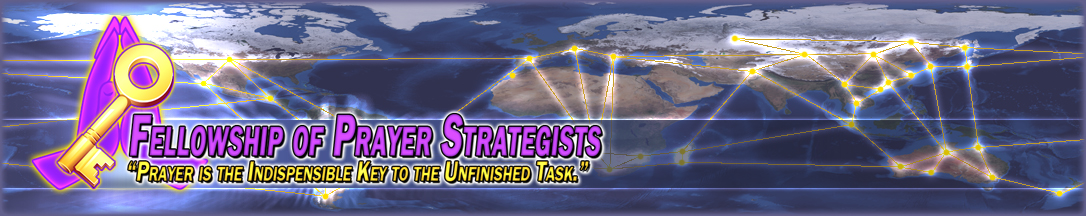 PRAYER NETWORKS, ORGANIZATIONS, TEAMS &  STRATEGISTSGLOBAL FOCUS4-14 Window Global Initiative –Focusing on ages 4-14 to transform the world. http://www.4to14window.com/10 Days – Gathering the Church in the city to fast and pray 10 days from Feast of Trumpets to Feast of Tabernacles, uniting the Church with Jesus at the Center. https://10days.net/   Jonathan Fritz 10daysofprayer@gmail.com24-7 Prayer – International, interdenominational movement of prayer, mission and justice to pray 24/7. https://www.24-7prayer.com/  Pete Grieg info@24-7prayer.com Ian Nicholson ian@matrixtrust.comAFM People Profiles – People group profiles for prayer by Anglican Frontier Missions www.afm-us.org Bibleless Peoples Prayer Project https://www.wycliffe.org/prayer/bppp  Language groups still needing the Word of God.Burn 24-7 -- http://www.burn24-7.com/ Based in Harrisburg, PA but global network led by Sean Feucht General Inquiries admin@theburn247.com Call2All -- http://www.call2all.org/  Gina Fadely fadely@gmail.com (may have changed now?)Children in Prayer Network -- http://www.kidspray.org.au/Site/Welcome.html   Jane Mackie jmmackie@ozemail.com.auCommunity Houses of Prayer – www.chopministry.net Dr. Stanley D. GaleCreate International –Media/Communication, prayer tools and resources for UPGs. http://createinternational.com/ Calvin & Carol Conkey info@createinternational.com Cru Global Prayer Movement www.globalprayermovement.org Ethne Movement –Peoples joining to glorify God among all peoples, ethne to ethne, this generation. www.ethne.net  Jenny Oliphant ethnejenny@gmail.comEtnopedia –Prayer tools & profiles in up to 10 languages on unreached peoples. http://etnopedia.org/ Dave Markham aue@comibam.org Every Home for Christ (& Jericho Prayer Center Colorado Springs, CO)-- http://www.ehc.org/ Finishing the Task -- http://www.finishingthetask.com/ Generals International – Cindy Jacobs https://www.generals.org/home/ Global AIDS Prayer Network http://www.belong2it.com/gapp Mobilizing prayer and action globally to end AIDS.Global Harvest Ministries http://www.globalharvest.org Prayer, spiritual warfare, and mapping to change the spiritual atmosphere over nations, cities and people groups.Global Mapping International http://www.gmi.org Produces world-class research fueling emerging mission movements and leaders.Global Prayer Digest – Praying in partnership with the Ethne Harvest-Linked Prayer Strategy Initiative region by region, month by month around the world praying for the least-reached people groups --Keith Carey, managing editor keith.carey@frontierventures.org Global Prayer Resource Network (formerly Global Day of Prayer) -- Isebel Spangenberg isebel@globalprn.comGlobal Recordings Network -- http://globalrecordings.net/en/ Collin Stott colinstott@globalrecordings.netHarvest Evangelism – San Jose, CA www.harvestevan.org Dr. Ed Silvoso info@harvestevan.org Harvest Prayer Ministries -- http://harvestprayer.com/ Houses of Prayer Everywhere www.hopeministries.org Intercessors Network www.intercessors.wordpress.com Excellent prayer and mission focused news from around the world.Intercessory Prayer Ministry International http://www.goipmi.com US and worldwide prayer networking and information.International Fellowship of Transformation Partners etienne.piek@iftpartners.comInternational House of Prayer – 24/7 Houses of Prayer originating from Kansas City, MO as well as an evangelical missions organization and training school. http://www.ihopkc.org/ Mike Bickel info@ihopkc.org International Orality Network – Making disciples of oral learners around the global, praying for oral peoples, bibleless and UUPGs as a foundation for all. https://orality.net/  Linda Bemis ionprayer@gmail.comInternational Prayer Connect – A coalition of more than 3,000 Christian prayer networks and organizations who share a common vision to mobilize and equip worldwide prayer for the blessing, healing and transformation of the nations. http://www.ipcprayer.org/ipc-home  John Robb johnrobb3@gmail.comInternational Reconciliation Coalition – Individuals, churches and organizations dealing with onflict using biblical means – confession, repentance, reconciliation and restitution. https://reconciled1.com/ Jericho Walls Intl. Prayer Network (part of IPC also) – Interdenominational Christian prayer ministry committed to building strong, broad-based prayer network to support the Church in fulfilling its call as a “house of prayer  for the nations.” http://www.jwipn.com/  General inquiries  info@jwipn.com Bennie Mostert bennie@benniemostert.com Joshua Project – Research initiative highlighting unreached people groups globally. https://joshuaproject.net/ Dan Scribner dan@joshuaproject.net Bill Morrison bill@joshuaproject.net  Duane Frasier duane@joshuaproject.net Justice House of Prayer – Lou Engle Pasadena, CA www.pihop.org General inquiries contact@pihop.com Lausanne Movement -- Sarah Plummer plums@pnc.com.auLydia Fellowship International – Call to prayer for Christian women, meeting with God and encountering His presence. http://www.lydiafellowshipinternational.org/ Lighthouse Movement (Mission America Coalition) – Phil Miglioratti www.lighthousemovement.com Operation Mobilization -- Graham Wells Graham.Wells@fosanet.orgOperation World – Definitive volume of prayer information about the world by geopolitical nation. http://www.operationworld.org/ Jason Mandryk jason@operationworld.orgPeoples Around the World – Prayer information for the world’s peoples by affinity blocs. www.imb.org/main/aroundtheworld.asp Pray!Network http://www.pray.network/ PrayWay -- PrayWay was founded in 2004 to serve the universal body of Christ as an online venue for prayer requests to be received, and for Christians to minister to others through interactive prayer. http://www.prayway.com/ Prayercast (global)—Videos for mobilizing prayer by topic and nation http://www.prayercast.com/  Chris Ruge chris@owm.orgPrayerCentral (generic but also esp. South Asia focus, High Places Prayer Patrol, Afghan Prayer Patrol, Baghdad Prayer Patrol & others) -- http://prayercentral.net/  Kathleen Dillard kathleen.dillard@gmail.comRea International – Sue Abrahamson aabesue@comcast.net and Lucienne Sawyer rea.intl@gmail.com SVM2 -- http://www.svm2.net/ Stanley Ow owstanley@gmail.comThe Living Wall Network – Fred & Sue Rowe, USA & global, pryrwatch@sbcglobal.net (Also Transform World Celebration Challenge facilitators and “Trumpet Call to the Nations”)TransformWorld -- http://www.transform-world.net/ Susan Rowe fsrowe@sbcglobal.netViva Network -- Prayer for children at risk www.viva.org Watchmen on the Wall: Prayer Houses for the Nations (WW-PHN) (Bethel World Outreach Church, MD) – Esther Toure Silver Spring, MD wwphnministry@yahoo.com Facebook page: https://www.facebook.com/pages/Watchmen-on-the-Walls-Prayer-Houses-for-the-Nations/182841401741341 Window International Network –10/40 Window prayer and outreach. https://www.win1040.com/ Beverly Pegues winoffice99@gmail.comWorldwide Prayer http://www.worldwideprayer.com Resources, prayer focus points and updates.Wycliffe/SIL – www.wycliffe.net Melinda Lyons Melinda.Lyons@sil.orgDIASPORAGlobal Diaspora Network -- Katherine Lorance prayer leader kwlorance@gmail.comNextMove – Melissa Irwin prayer leader Melissa.irwin@aol.comSouth Asia Diaspora Network -- Thomas Hieber Thomas.Hieber@gmx.netPERSECUTED CHURCHChristian Solidarity Worldwide http://www.csw.org.uk/home.htm  Religious freedom through advocacy and human rights in the pursuit of justice.International Christian Concern/Persecution.org http://www.persecution.org Bridge to the persecuted church.International Day of Prayer for the Persecuted Church -- http://www.persecutedchurch.org/ Open Doors International – World’s largest outreach to persecuted Christians in the most high-risk places. https://www.opendoors.org/ Voice of the Martyrs -- A vision for aiding Christians around the world who are being persecuted for their faith in Christ, fulfilling the Great Commission, and educating the world about the ongoing persecution of Christians. http://www.persecution.com/ BUDDHIST WORLDNEW coming soon: 30 Days Prayer for Buddhist world...in process... Amatus Prayer amatusprayer@gmail.com CAF (Central Asia Fellowship—partnership for Tib. Bud. World) Christian Gabre contact@caf-international.netOMF Resources: People of the Buddhist World www.omf.org/omf/uk/books_resources/prayer SEANET (the Buddhist world partnership which meets annually in Chiangmai, Thailand but focuses on the entire Buddhist megasphere and has a prayer coordinator) Prakash Pathi p@pathi.orgHINDU WORLD30 Days Hindu Prayer Focus www.30daysprayer.com/hindu Hethne Network – Newly forming network focusing on the Hindu world; first meeting Nov 2015. Ashok Kumar Ashok.Kumar@om.org  and Shashi Christian shashi.christian@sim.org Naya Jeevan – Ministry of Cru focused on South Asians. In D/FW area, Cathy Douglass nayajeevan@ccci.org   http://www.nayajeevan.org/resources/strategies/breakthrough-prayerPrayer for Hindu world annual prayer initiative, Jeevin jeevinprayerguide@protonmail.com MUSLIM WORLDChristar –Muslim outreach organization with monthly prayer calendar. They also were hosting local prayer gatherings for the Muslim world at one time in the D/FW area. https://www.christar.org/pray/Estafast Network (M world) -- Mark Stirling 7mb@swiftmail.orgM5 Campaign – Praying 5 minutes a week for Muslims globally. Bennie Mostert  bennie@benniemostert.comMahaba (M world) - Gordon Hickson gordon.hickson@gmail.comVision 5:9 (M world)—See also Omega Challenge. Jeff Neely Jeff.Neely@vision59.com30 Days of Prayer for the Muslim World (annual prayer during Ramadan for 23 yrs now) -- Paul Filidis paul@worldchristian.comASIAAsia Harvest – Newsletter, people group profiles. www.asiaharvest.org/pages/profiles/profiles.html Paul Hattaway office@asiaharvest.org SOUTH PACIFIC/SOUTHEAST ASIAAustralian Childrens’ Prayer Network http://www.kidspray.org.au/Site/Welcome.html Children in Prayer Singapore www.cipsingapore.org Christians Concerned for Burma (CCB) http://www.freeburmarangers.org Creative Communications Arts Café – Sui Khim How Hannah_hak@yahoo.com.sg Estafast Rep. for Muslims of SE Asia – Kevin Johnson kevin-johnson@quikmail.org Global Day of Prayer for Burma (Myanmar) www.prayforburma.org Indonesia Peoples Network Prayer leader – Ester Worung esterw24@gmail.com , Tety Irwan tetyirwan@yahoo.com Kalgoorlie House of Prayer – Carolyn Vanderwal cpvanderwal@westnet.com.au (Australia)Love Singapore – Lai Kheng Pousson visioncity.singapore@gmail.com  & Wee Lay Hong petaldew@singnet.com.sg Persekutuan Dewasa Muda Gereja Kriste – Johan Setiawan johansetiawan@hotmail.com IndonesiaSEALINK (Southeast Asia UPG network led by Beram Kumar and others, has a prayer coordinator)SEAPC (Southeast Asia Prayer Council, a subdivision of IPC (above) regional prayer network with reps from ea. Country) Solomon Islands House of Prayer – Roy Funu royfunu@gmail.com Southeast Asian Peoples – Prayer resources for the nations and some people groups. www.seasianpeoples.org Student Volunteer Movement 2 – Ryan & Kelly Shaw rshaw@epebbles.net student mobilization founded on prayer based in Chiang Mai, Thailand.Thailand House of Prayer – Mr. Joey Wannah Wongsantivanich wannahwong@yahoo.com YWAM Frontier Missions – Jackie Schori Liwat jschoriliwat@gmail.com PhilippinesNORTHEAST ASIABethel – Prakash Pathi p@pathi.org Chandigarh INDIAGood News and Prayer Newspaper – Kangho Kim, director, hiscoming@hanmail.net Japan Prayer Network www.japanprayernetwork.com Pray24365 –http://www.prayer24365.net Wan Soon Cho 24365center@hanmail.net director. Korea prayer network. John Kang in charge of English Prayer 24365 eng@prayer24365.org Pray for China http://www.prayforchina.com/ Praying for the needs of the Chinese people.SOUTH ASIAAll India All Night Prayer Fellowship – India Christian Revival Mission, based in Bangalore, South India. John Elangovan Rajarathnam icrmmysore@yahoo.co.uk Day of Prayer for Nepal www.prayerfornepal.org/40-days-global-prayer Dorcas Ministries – Madhubala Ernest dorcasministries@yahoo.com Hyderabad, India, Telegu, English & othersEstafast Rep. for South Asia (Muslims) – Michael Hershey Michael.hershey@snapmail.net Gospel for Asia http://www.gfa.org Planting churches among the unreached who have never heard the gospel.South Asian Peoples – Downloadable prayer guides for religious blocs and other issues for South Asia. www.go2southasia.org/resource/printables United Christian Prayer for India -- United Christian Prayer For India is a prayer movement for the country. Inspiring verses - 2 Chronicles 7:14 & 1 Timothy 2:1-2.www.ucp4india.com. Dr. Richard Howell chairman.Youth with a Mission NE India – Angela Hiondo angiehlondo@gmail.com CENTRAL ASIAEstafast Rep. for Central Asia – Brian Milligan brian.milligan@bridge-tci.com Guliya Usopova guliya@lavabit.com Kyrgyzstan Mission & Prayer LeaderPray for Every Village in Pakistan prayer guides by province. http://pray4ev.org/?page_id=34 MIDDLE EAST/NORTH AFRICA40 Days of Prayer and Fasting for Iran www.prayforiran.org Arise Shine Morocco ariseshinemorocco.org/ja Cairo House of Prayer – Ayman & Hala Mikhail aymanhala@gmail.com CryOut – Prayer & fasting for Lebanon, Syria, Jordan and Iraq -- http://www.cryoutnow.org/ Day of Prayer for Turkey www.prayforturkey.com Estafast Rep. for Arab Peninsula – Barany barany@brazoslink.net Estafast Rep. North Africa – Micah Houck redeguy23@swissmail.org HOP/SPEG Oman – Lori Jensen lorijolene17@generalmail.com also NAME Ephesus Team prayer teamHouse of Prayer & Exploits – Rania Sayegh rsayegh@gmail.com Nazareth, Israel (Arab Christian leader)Intercessors in Israel – Seeking to raise up a prayer army in and for Israel. http://www.ifi.org.il/ International Turkey Network – www.itnet.org Peter Sung Kim petermoksa@live.com  (also United Prayer Movement)Iran30 – www.iran30.org 30 Day prayer guide for Iran.Jewish Prayer Guide – Prayer guide to praying for Jews and for peace in Jerusalem. www.zioninstitute.net Light for Libya www.lightforlibya.org MCC Cairo – Mark Jaffrey mark@jaffrey.co.uk Pray for Iran http://www.prayforiran.org/ Pray for Libya http://pray4libya.net Praying Through the Arabian Peninsula -- http://www.pray-ap.info/ Revive Tunisia www.revivetunisia.com [Security Sensitive Strategic Prayer Equipping Groups (SPEGs) Groundworks – Andrew & Heidi Dempsey, Paul Philips hopeandjoy@fconsult.net]Turkish World Outreach – News and prayer info for Turks and ministry to Turkic peoples www.two-fot.org United Prayer Movement – www.globalupm.net Peter Sung Kim petermoksa@live.com  (also Intl. Turkey Network)AFRICAFFM Prayer Bulletin – Emphasis on Muslims www.f-f-m.org.uk & www.ffmna.org MANI (Movement of African National Initiatives)-- Austen Ukachi aukachi@hotmail.com prayer coordinatorNehemiah Prayer Team for MANI –Also, Prayer Watch Africa,  John & Helen Smith johnandhelen.prayer@gmail.com (This team serves with Austen Ukachi as team leader. There are about 15-20 prayer leaders connected to the various regions of Africa along with MANI on this team.)Transformation Africa -- http://transformationafrica.org.za/ EASTERN & SOUTHERN AFRICAChildrens’ Prayer Network of South Africa www.cpnsa.co.za Cushitic Ephesus Team – Rahab Ngachu prayer leader ngachurahab@gmail.com also MANI prayer teamElim Church – Moses Olele moseselim@yahoo.com UgandaHerald Ministry http://www.heraldministry.org Continental, international and national level ministry in South Africa since 1979.Intercessors for Uganda http://www.intercessorsug.org/ Ndirande Assemblies of God – Rev. PY Majamanda reuben.elizabeth@gmail.com, Malawi Assemblies of GodPray for Somalia http://www.prayforsomalia.org/ SSNet (Sudan Support Network) –A support network for the completion of the Great Commission in the Sudans based in South Africa. Norman Johnson nrjssnet@gmail.com XPLORE STUDY GROUP—Reuben Kachala reuben.elizabeth@gmail.com Malawi Assemblies of GodWESTERN & CENTRAL AFRICACAPRO – Mother Are prayer leader mother.are@gmail.com also MANI prayer team.Estafast West Africa – Augustine aug_jupung@hotmail.com Fulani Ephesus Team – Catherine Edegbai prayer leader eddiekate07@gmail.com Cote d’Ivoire, MANI prayer team too.Gospel Mission Apostolic Ministries – Mike Ifeoluwa Emmanuel memmanuel@eeworks.org prayer leader, MANI prayer team also. Ghana.Purposeful Africa – Prayer profiles for countries of West Africa and Africa-related issues www.purposefulafrica.org/blog/category/country-profiles-and-prayer-guides West Africa – Prayer requests and people group profiles for West African peoples. www.gowestafrica.org/pray EUROPEPray for Europe www.prayeurope.com Prayer information for European countries.Verein SALZ International – Ruth Rintz ruth.rintz@salz-international.org EASTERN EUROPE/EURASIAHouse of Life church network – Pastor Roman Dombrauskas victoryarrow@mail.ru Victoria Filatova prayer leaderPray for Bosnia http://www.prayway.com/nations/Bosnia_and_Herzegovina.html Shamanist Peoples Partnership (SPAP) – Lyubomir & Nilda Tataev lyubomirnilda@gmail.com RussianWESTERN EUROPEArise Bristol -- Sheena Tranter sheenatranter@gmail.comASK Europe Network – Serving His Kingdom purposes worldwide, networking and partnering, praying for the church, community and nation groups within each nation, encouraging informed prayer for the unreached. Jenny Baily bailey@noonsun.fsworld.co.uk Hope for Europe – A relational movement networking followers of Jesus in many fields aross Europe, partnering for transformation of life and society.  http://hfe.org/ Jeff Fountain,  jeff@hfe.org ; office tel +31 578 696975 (The Netherlands)Pray for Denmark http://www.prayfordenmark.com/ Pray for France http://prayforfrance.org/ Pray for Malta www.praymalta.net Pray for Spain http://www.prayforspain.com/home/ Pray for Today Magazine http://www.ucb.co.uk/prayerfortoday Equipping and mobilizing prayer in the UK.Prayer Forum for the British Isles and Ireland http://www.prayerforum.org Calling together the Body of Christ in the British Isles and Ireland to mobilize and encourage prayer, passionate worship, unity in love, faithful witness and seeing the nations transformed.Transformations Ireland http://www.transformations-ireland.org/ YWAM Finland – Kari & Maija Tassia karitassia@gmail.com &  maijatassia@gmail.com prayer leaders in Europe & connected to Ethne prayer workgroup as well.AMERICAS/CARIBBEANAmerica’s National Prayer Committee https://nationalprayercommittee.com/ Austin House of Prayer www.austinhouseofprayer.org Awakening International – Pastor Brian Tunstall Bristall@comcast.net Bethany World Prayer Center – http://www.bethany.com Biblia Abierta Venezuela – Beverly Mark danyjosh@gmail.com Burning Bush Initiative www.burningbushinitiative.com Campus America – Raising up prayer on every college campus in the USA www.campusamerica.org Caribbean Childrens’ Prayer Network www.unitedcaribbean.com/childrensprayernetwork.html Children House of Prayer www.chopnetwork.org Church Prayer Leaders’ Network www.prayerleader.com Circle of Prayer www.circleofprayer.org Commonwealth Prayer www.commonwealthprayer.org Community Houses of Prayer www.chopministry.net Concerts of Prayer Greater New York www.copgny.org Dutch Sheets Ministries www.DutchSheets.org Enkuentro – Ana Ronal anaroncalv@gmail.com Florida Prayer www.floridaprayer.org Fredericksburg Prayer Furnace – Lisa Ross lross@theprayerfurnace.org Gloria – Ida Sitorus cambium@glorianet.org Greater Portland Concert of Prayer – Pastor Rich Gustafson rcgfbcwestbrook@hotmail.com He Cares, We Care – Nancy Godin john1_14@verizon.net High Place Ministries – highplaceministries.org Colorado Springs, CO, Healing Rooms, Soaking Prayer, Women of the Kingdom, Kingdom Worship Gatherings, Kiven Waid highplaceministries@msn.com  House of Prayer Evansville, IN – http://hopevansville.org/staff/craig-cook/  Craig Cook, Director of HOPE, a Praying Missional Community in Evansville, Indiana. HOPE is a multifaceted ministry that unifies the realities of the house of prayer, sustainable missions, training and transformational justice in local and global contexts. craig@hopevansville.org Also linked to Crisis Response International as a board member.Intercessors Arise International -- www.intercessorsarise.org,  International House of Prayer Kansas City (IHOPKC) Debbie Przybylski deb@intercessorsarise.orgIntercessors for America – Informs, connects, and mobilizes intercessors to pray for America and its leaders. Reaching the masses of Christians in churches and communities nationwide witih information and tools to unite them in effective prayer to safeguard our country. http://www.ifapray.org/ International Fellowship 4 Everyday Saints – Mert Hershberger mertaka@everybody.org International House of Prayer Atlanta – Ben Melancon ben.melancon@iop-atlanta.com IHOP-LI: The Ark House of Prayer – T. McCarthy Gworship9@yahoo.com Justice House of Prayer www.jhop.org Kansas City Boiler Room kcboilerroom.comKingdom League International www.kingdomleague.org  Liberty Prayer Network (America) -- Maureen Bravo maureen@libertyprayernetwork.orgLighthouse Movement www.lighthousemovement.com Luke 18 Prayer Project – Planting and fueling prayer furnaces on every campus www.luke18project.com Mission America Coalition – Coalition of Christian leaders mobilizing the Church for praying, caring and sharing the Gospel in deed and word. https://missionamerica.org/Brix-pageID=13200 Phil Miglioratti phil@missionamerica.org MoveIn Canada – Matthew Gibbins gibbinsm@globalmission.ca based in Toronto.National Pastors Prayer Network – Gathering pastors in prayer for one another, congregations, communities and cities. http://www.nppn.org/ National Prayer Center Assemblies of God http://prayer.ag.org/ NDC Happy Intercessors – Freeda Rawson favorismine@earthlink.net Nevada House of Prayer-Henderson – Gloria Campman glorgloria@embarqmail.com Pasadena International House of Prayer (near Frontier Ventures, formerly US Center for World Mission) www.pihop.com Philadelphia House of Prayer – Claudia Londono clondono99@gmail.com Pray California www.praycalifornia.org Pray Live www.praylive.com Pray! Network – Prayer message boards, blogs, and event updates with free registration. http://www.pray.network/ Pray North State www.praynorthstate.org Pray Oregon Network – Peter A. Carlson peter.a.carlson@petercarlson.net Pray Today www.pray-today.com Prayer Command Post www.prayercommandpost.org Prayer Surge NOW! – Dai Sup Han prayersurgenow@gmail.com Weekly prayer calls; Colorado Springs, CO but global focus.Praying Church Institute – www.prayingchurchinstitute.org Arlington, TX, Tom Grossman Sr., Director tom@prayingchurchinstitute.org San Francisco House of Prayer for All Nations www.sfhouseofprayer.org Sozo the Nations – Annie Schumacher sozokansascity@gmail.com Kansas City USASymphony House of Prayer – Annette Tuttle Annette@shilohmanchester.com Texas Apostolic Prayer Network -- http://www.txapn.org/ Dr. Thomas Schlueter pt4texas@gmail.com The Altar International House of Prayer – Ralph & Sue Egyud rsegyud@zoominternet.net; ralph@24-7prayerlist.com The Call – http://www.thecall.com/  Also the Ekballo Project http://ekballoproject.com/vision/ Lou Engle office@louengle.com The Prayer Furnace – Serving community locally and abroad as intercessory missionary, worship leader. Nathan Irving nathan.irving@theprayerfurnace.org The Way of Love Ministries – Jerome Bernard thewayofloveministries@hotmail.com United States National Prayer Council -- http://www.usnationalprayercouncil.com/ Waymakers – Seek God for the City annually during 40 days of Lent and other excellent prayer resources https://waymakers.org/  Steve Hawthorne steve@waymakers.org Wisdom Way/Mt. Zion – Jaime Dicke jaimedicke@gmail.com World Network of Prayer -- http://www.worldnetworkofprayer.com/ World Prayer Center -- Colorado Springs, CO www.theworldprayercenter.org Xtreme Teams International – Larry Singletary xtiservices@gmail.com YWAM Boston – Matt Glover mattandsophia23@gmail.com 